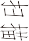 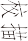 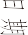 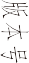 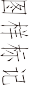 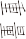 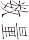 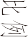 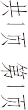 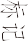 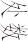 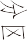 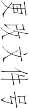 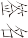 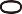 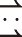 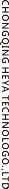 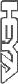 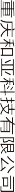 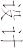 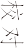 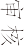 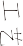 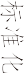 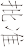 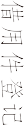 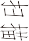 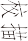 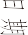 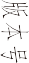 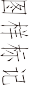 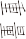 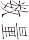 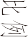 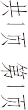 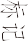 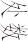 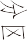 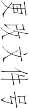 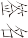 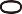 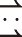 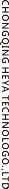 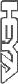 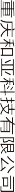 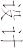 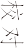 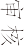 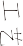 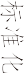 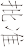 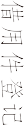 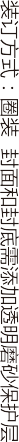 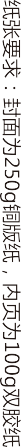 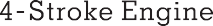 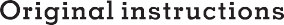 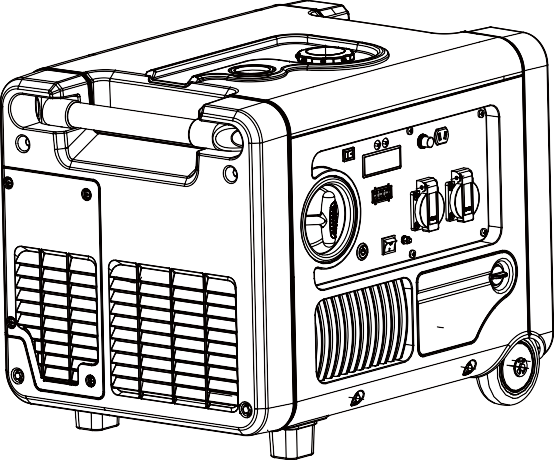 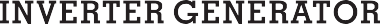 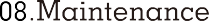 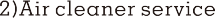 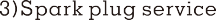 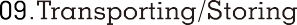 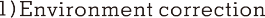 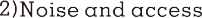 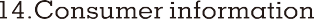 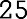 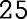 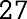 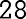 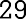 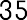 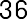 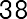 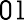 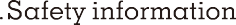 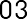 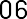 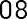 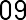 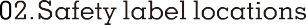 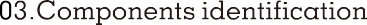 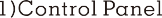 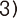 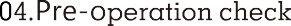 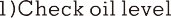 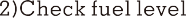 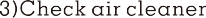 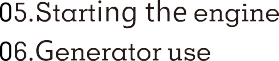 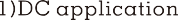 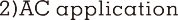 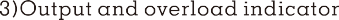 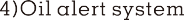 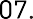 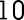 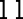 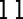 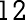 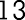 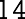 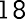 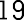 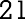 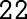 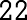 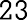 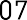 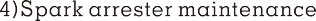 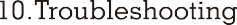 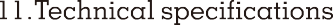 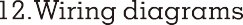 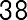 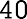 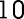 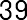 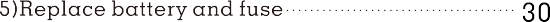 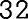 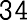 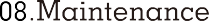 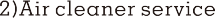 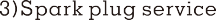 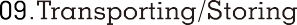 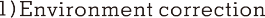 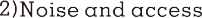 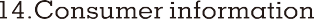 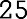 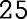 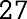 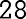 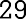 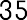 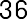 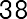 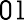 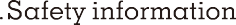 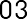 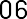 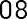 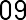 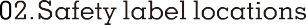 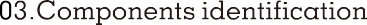 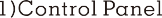 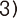 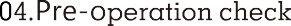 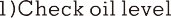 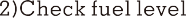 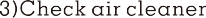 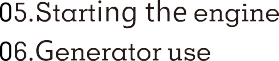 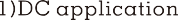 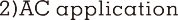 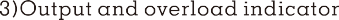 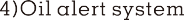 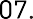 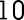 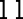 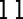 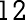 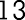 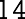 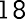 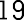 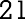 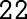 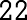 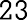 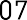 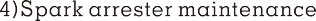 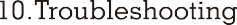 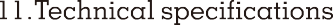 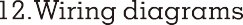 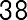 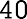 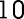 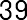 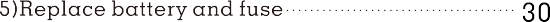 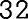 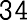 INSTRUCTIONS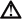 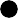 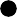 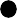 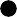 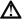 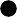 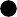 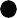 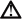 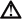 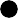 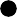 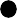 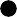 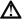 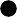 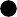 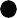 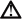 To ensure personal and property safety, please carefully read the following.Read this manual carefully- familiarize yourself with the appliance. Follow all operational  notes  and  restrictions,  and take note of possible hazards of this device.Place the appliance on stable surfaces only.The load must not exceed the power marked on the rating label of the generator. Overloading may result in damage to, or a shorter life of the appliance.The motor must not be operated with excessive rotary speed. The operation of the motor with excessive rotary speed raises the risk of injury. Parts which affect the rotary speed must not be altered orreplaced.Do not operate or store the appliance in wet or humid surroundings or on highly conductive surfaces such as metal  coatings or steel constructions.Do not operate or store the appliance in wet or humid surroundings.DANGERPOISONOUS GASEngine exhaust gas is poisonous; don’t operate in an unventilated room. When installed in ventilated room, additional requirement for ﬁre and explosion protection shall be observed.Gasoline is highly ﬂammable and easily ignited!Don’t refuel during operation;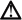 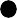 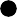 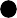 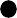 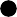 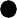 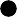 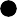 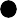 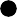 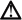 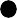 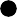 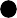 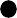 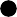 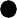 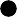 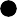 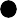 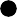 Don’t refuel while smoking or near nakedﬂames;Don’t spill fuel;Store fuel in containers speciﬁcally designedfor this purpose;Refuel outdoors only and don’t smoke while refueling;Add fuel before starting the engine. Never remove the cap of the fuel tank or add gasoline while the engine is running or when the engine is hot;If gasoline is spilled, don’t attempt to start the engine but move the machine away from the area of spillage  and  avoid  creating  any source of ignition until petrol vapours have dissipated;Replace all fuel tank and container capssecurely;Always turn generator off before refueling.Allow generator to cool for at least 2 minutes before removing fuel cap. Loosen cap slowly to relieve pressure in tank.Do not overﬁll gas tank. Gas may expand during operation. Do not ﬁll to the top of the tank.Always check for spilled gas before operating. Empty gasoline tank before storing ortransporting the generator.Before transporting, turn fuel valve to off and disconnect spark plug.This generator produces powerful voltage, which can result in electrocution!ALWAYS ground the generator before using it (see the “Ground the Generator” portion of the “PREPARING THE GENERATOR FOR USE”section).Generator should only be plugged into electrical devices, either directly or with anextension cord. When using extension lines  or mobile distribution networks the total length of lines for a cross section of 1.5 mm2 should not exceed 60 m; for a cross section of2.5 mm2 this should not exceed 100 m. NEVER connect to other power sources. Do not use in rainy or wet conditions. Do not touch bare wires or receptacles (outlets).Protect children by keeping them at a safe distance from the generating set. Do not allow children or non-qualied persons to operate.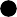 Electrical equipment (including lines and plug connections) should not be defective. The generating set must not be connected to other power sources, such as the power company supply mains.Protection against electrical shock depends on circuit breakers specially matched to the generating set. If the circuit breakers require replacement they must be replaced with a circuit breaker having identical ratings and performance characteristics.Due to high mechanical stresses only toughrubber-sheathed exible cable or the equivalent should be used.The user that he shall conform to regulations of electrical safety applicable to the place where the generating sets are used.The generator ground terminal is connected to the frame of the generator, the metal non- current carrying parts of the generator, and ground terminal of each receptacle. Before using the ground terminal, consult a qualied electrician or electrical inspector for local applicable regulations.Connections for standby power to a building electrical system must be made by a qualied electrician. The connection must isolate the generator power from utility power, and must comply with all applicable laws and electrical codes. A transfer switch, which isolates the generator power from utility power is available through qualied equipment following local laws and regulations.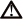 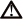 This generator produces heat when running!Some parts of the internal  combustion engine are hot and may cause burns. Do not touch hot surfaces. Pay attention to the warnings on the generating set.Allow generator to cool several minutes after use before touching engine or areas which heat during use.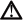 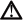 Do not turn on electrical devices until after they are connected to the generator.Turn off all connected electrical devices before stopping the generator.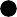 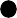 Do not operates the generator in potential explosive conditionMisuse of this generator can damage it or shorten its life!Use generator only for its intended purposes. Operate only on dry, level surfaces; do not operate the generator underground.Allow generator to run for several minutes before connecting electrical devices.Shut off and disconnect any malfunctioning devices from generator.Do not exceed the load capacity of the generator by plugging in more electrical devices than the unit can handle.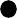 the user that he shall conform to regulations of electrical safety applicable to the place where the generating sets are usedthe user in the case of re-supply by generating sets of an installation, depending on existing protective measures in this installation and applicable regulations.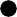 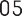 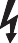 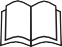 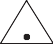 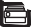 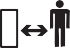 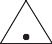 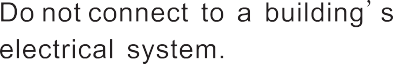 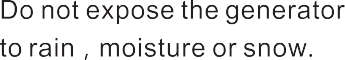 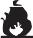 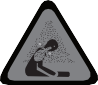 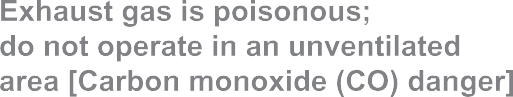 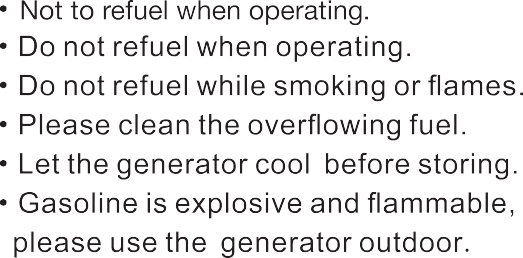 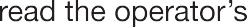 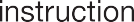 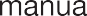 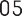 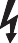 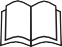 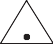 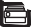 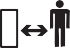 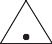 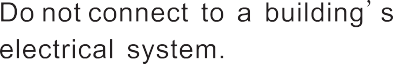 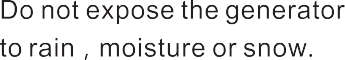 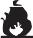 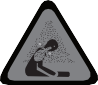 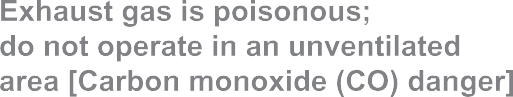 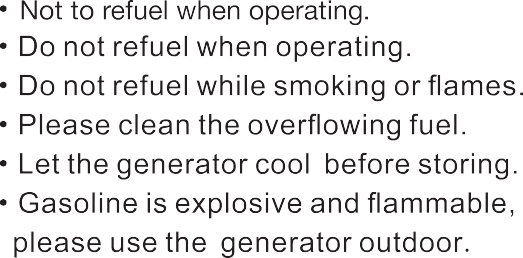 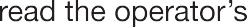 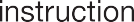 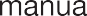 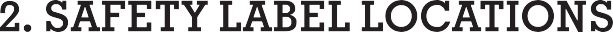 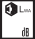 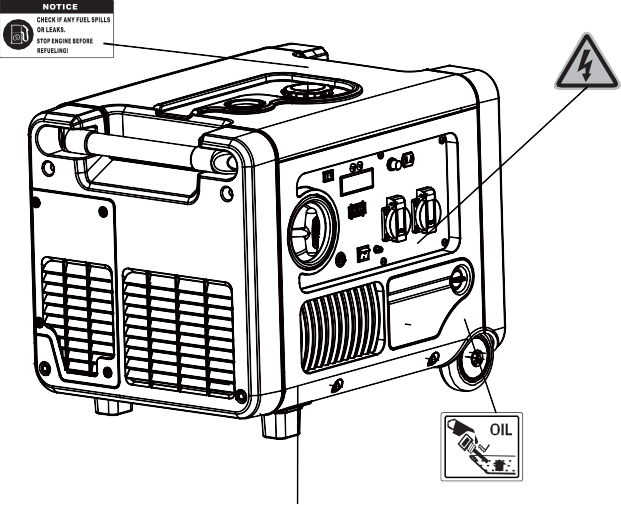 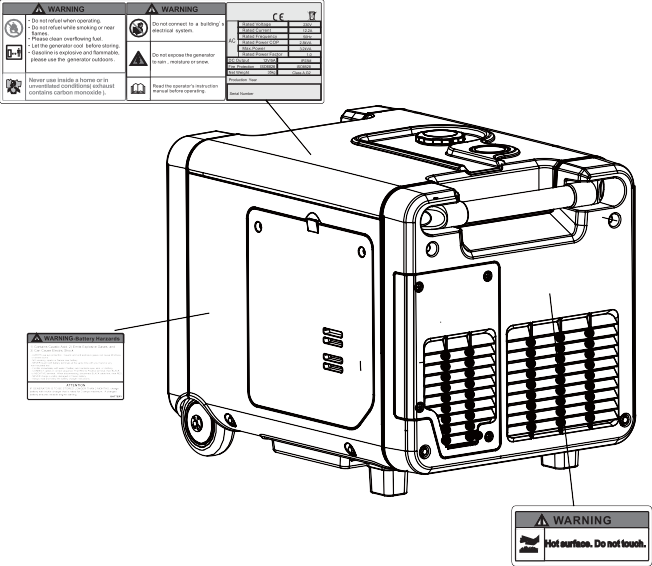 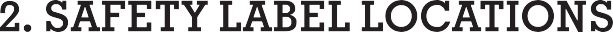 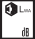 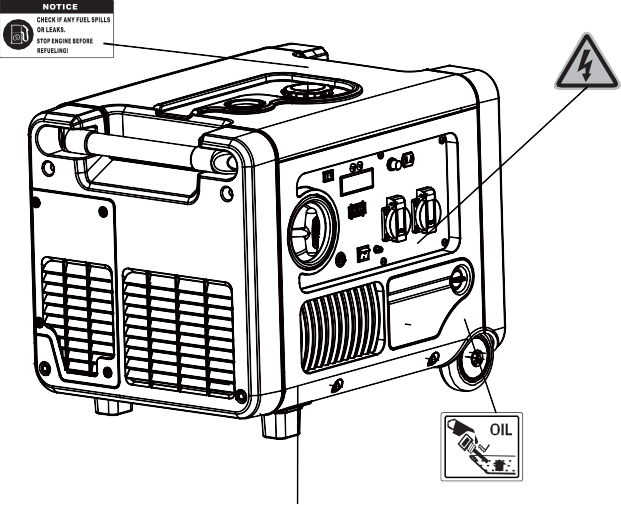 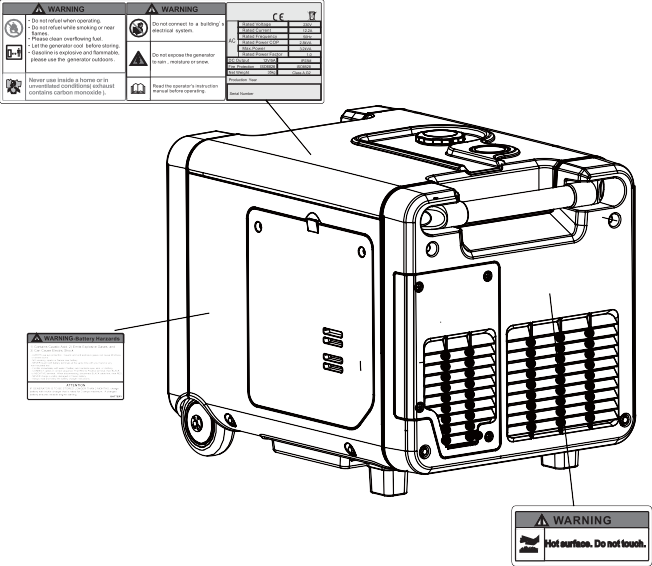 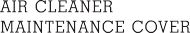 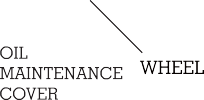 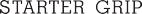 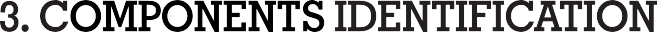 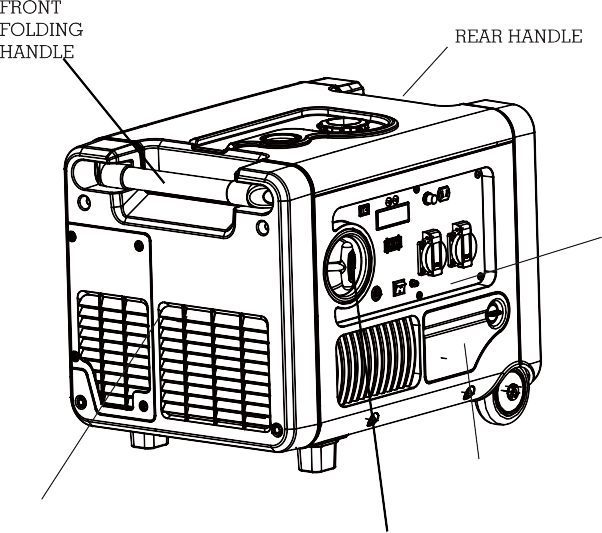 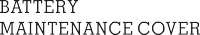 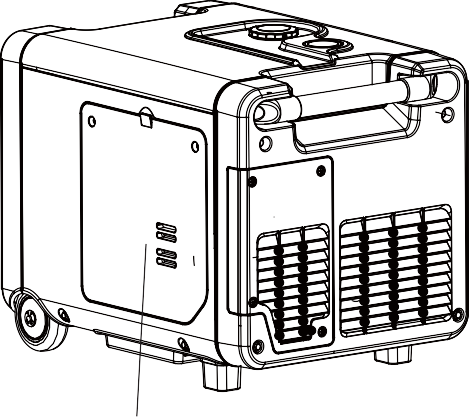 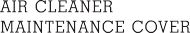 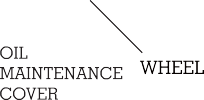 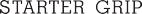 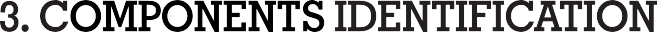 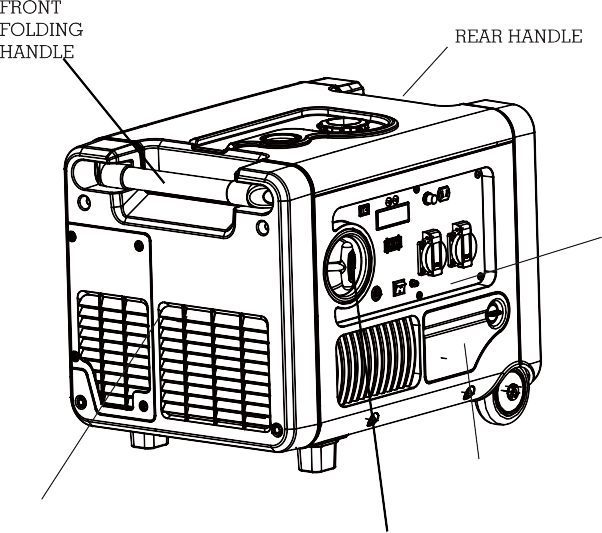 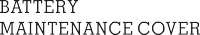 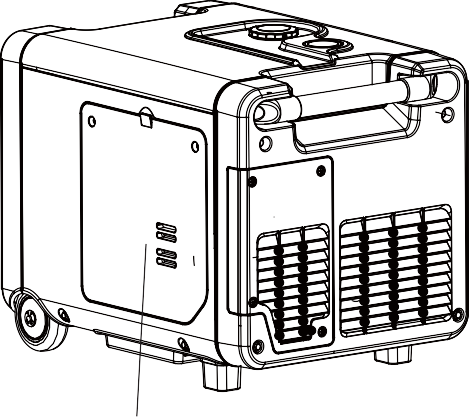 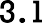 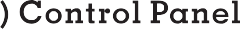 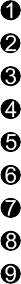 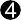 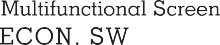 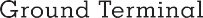 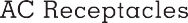 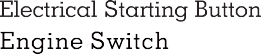 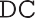 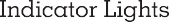 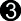 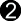 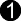 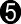 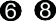 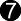 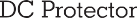 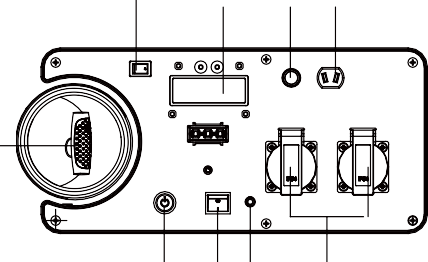 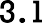 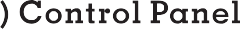 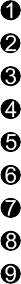 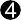 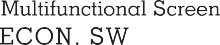 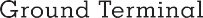 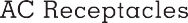 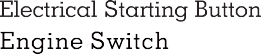 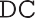 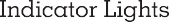 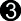 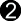 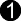 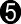 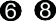 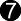 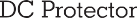 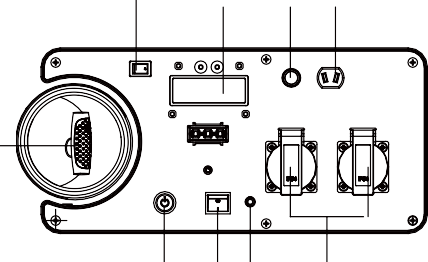 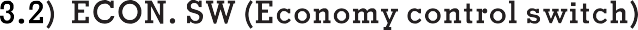 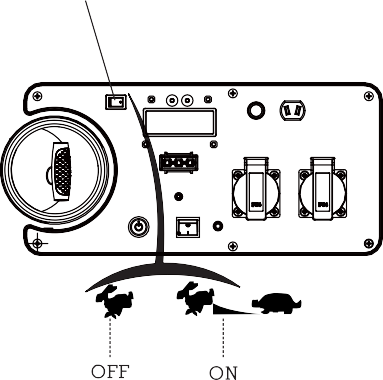 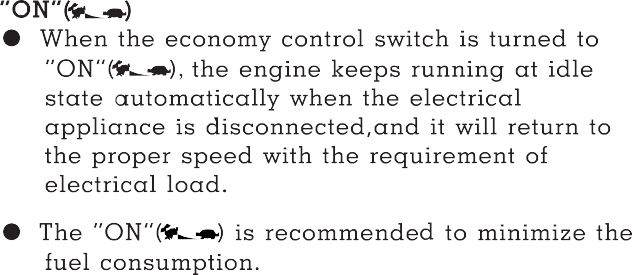 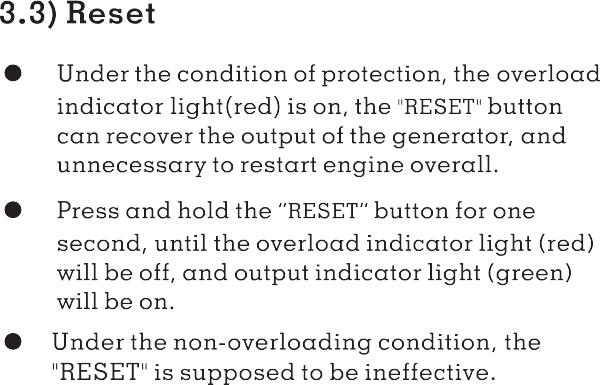 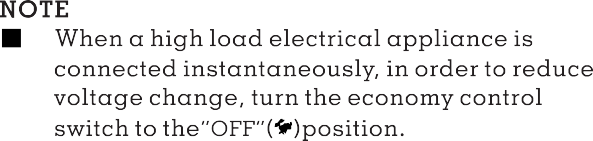 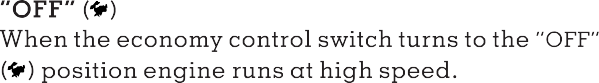 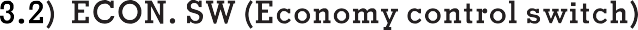 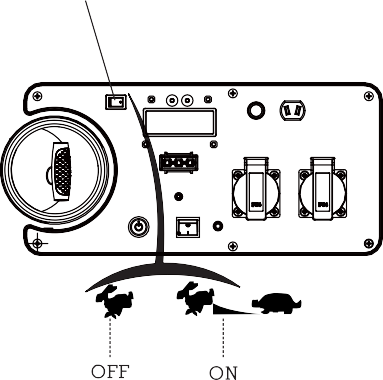 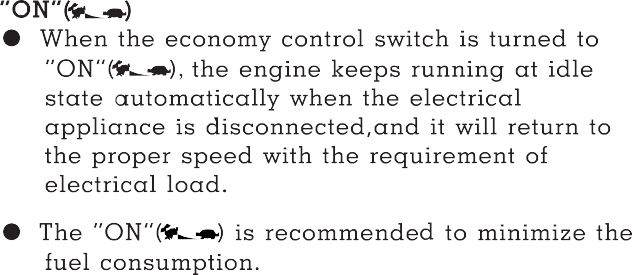 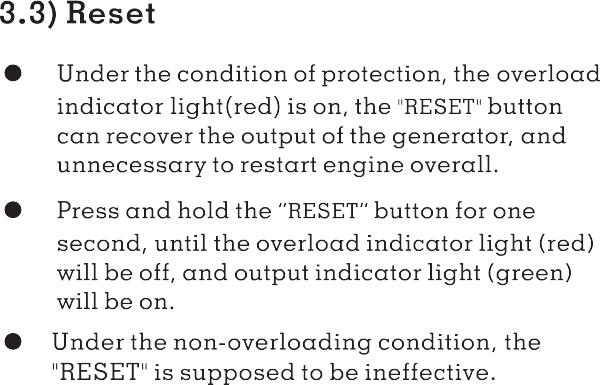 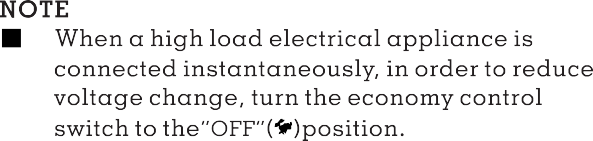 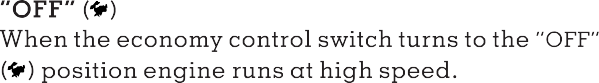 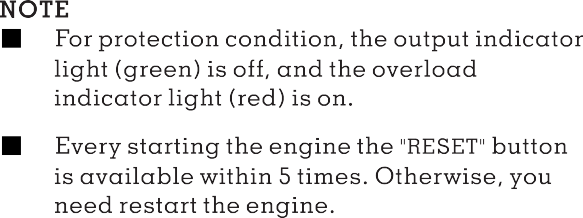 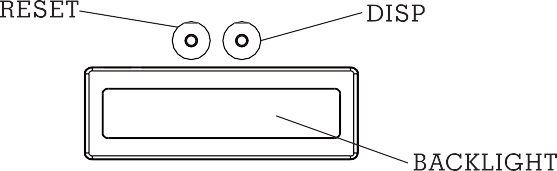 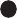 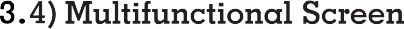 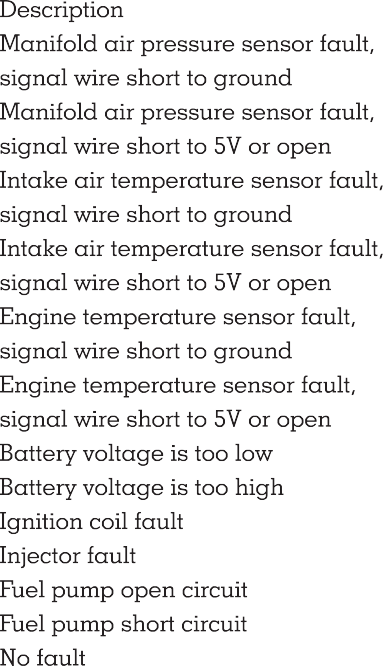 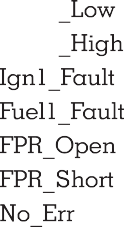 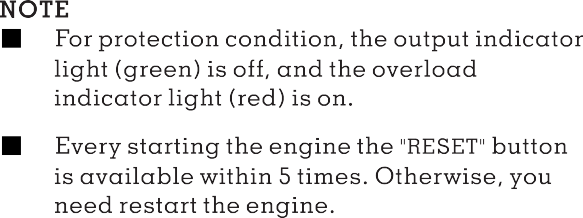 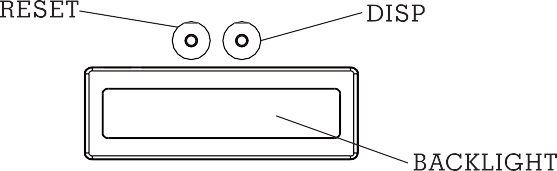 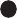 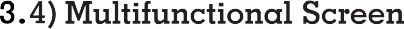 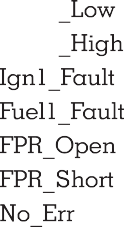 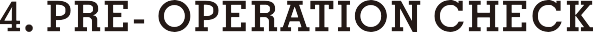 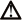 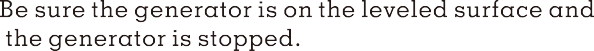 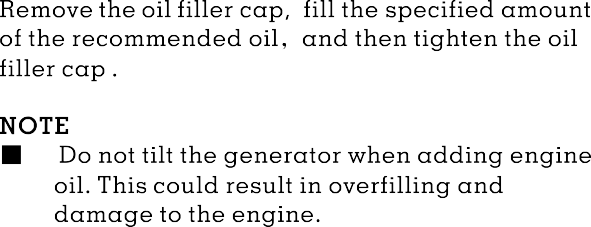 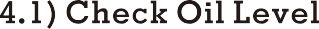 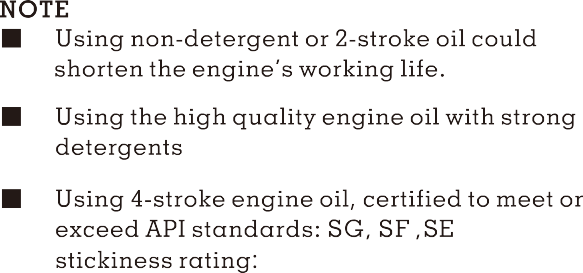 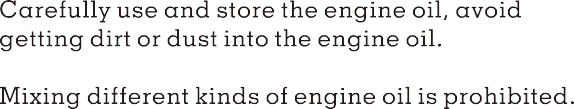 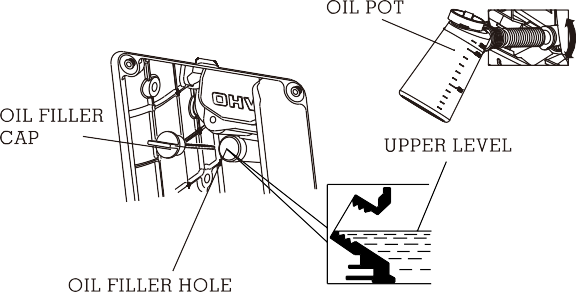 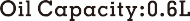 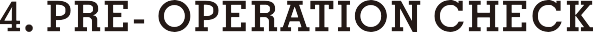 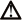 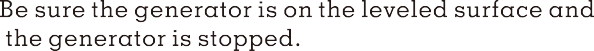 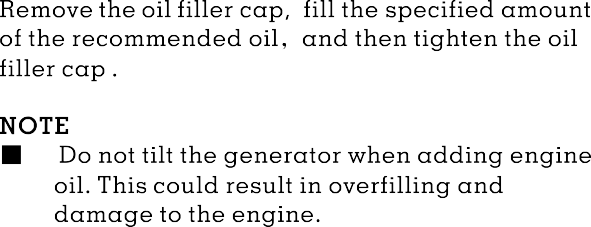 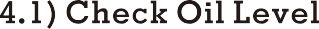 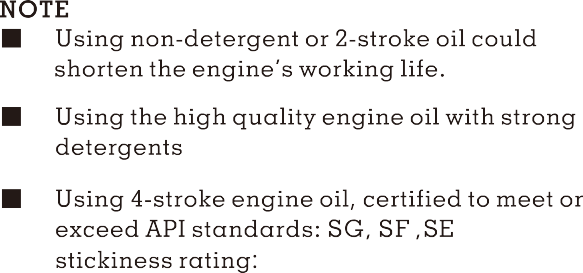 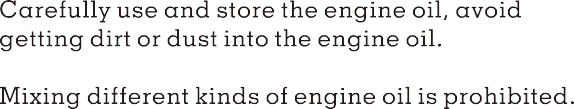 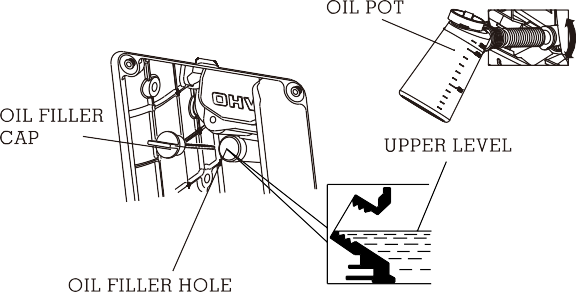 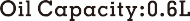 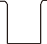 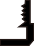 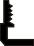 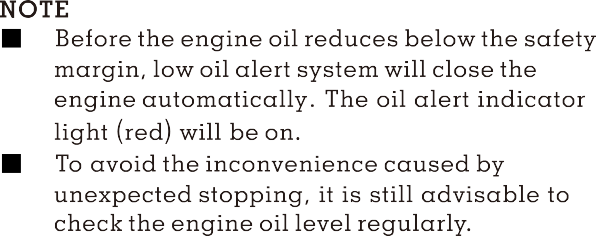 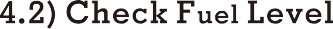 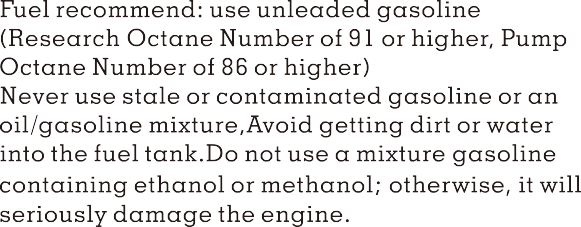 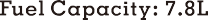 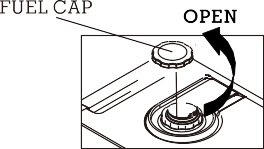 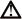 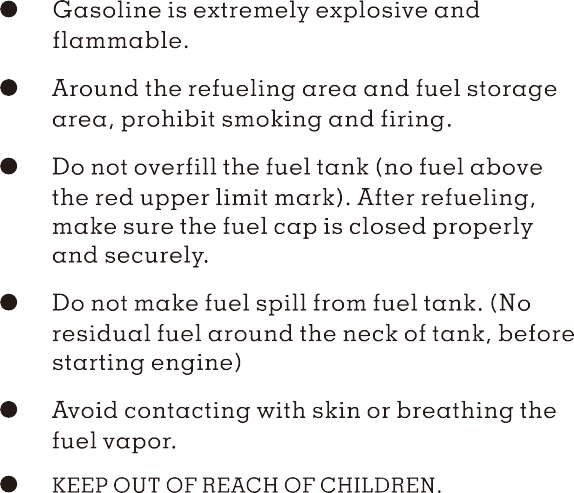 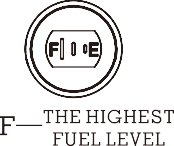 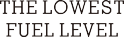 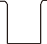 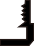 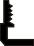 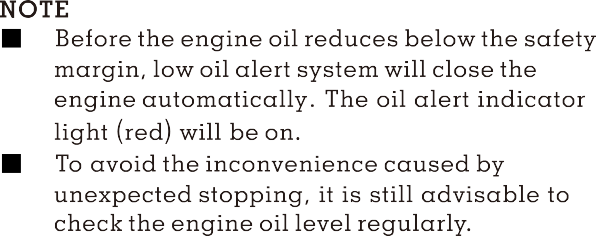 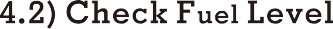 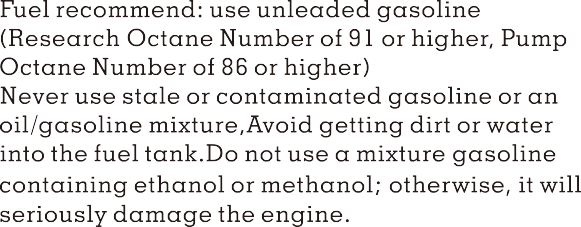 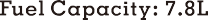 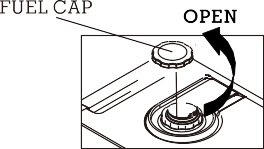 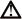 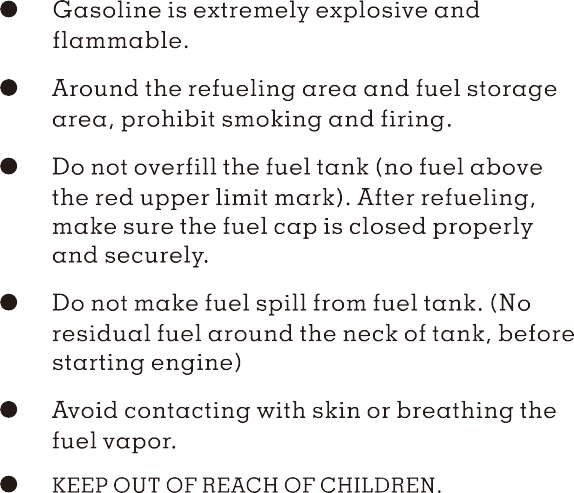 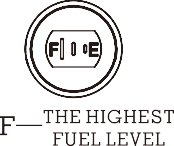 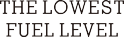 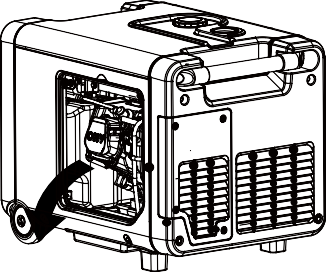 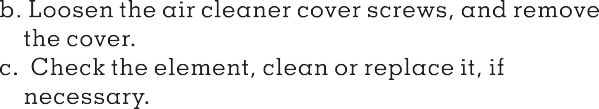 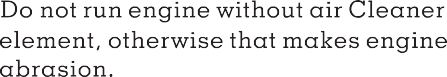 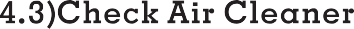 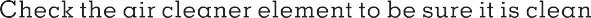 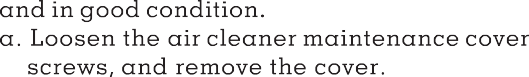 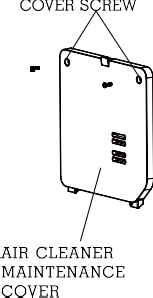 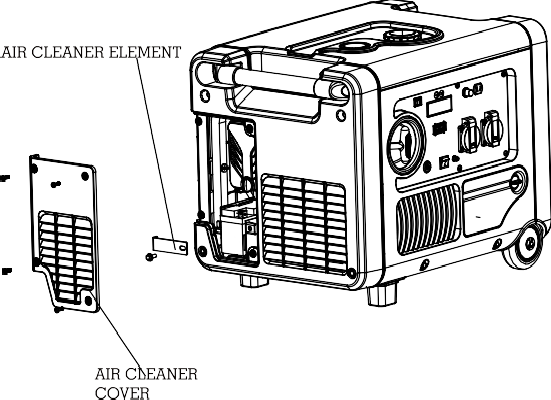 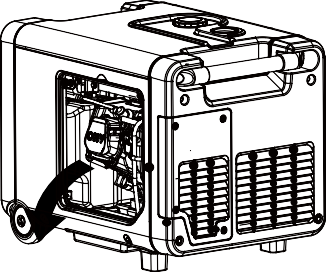 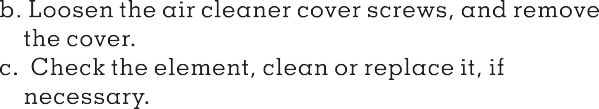 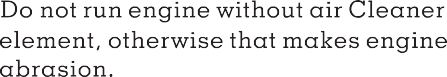 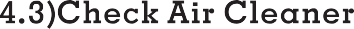 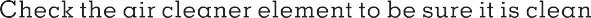 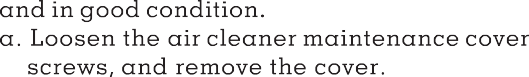 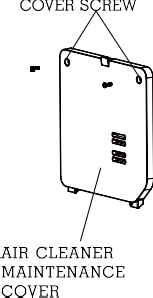 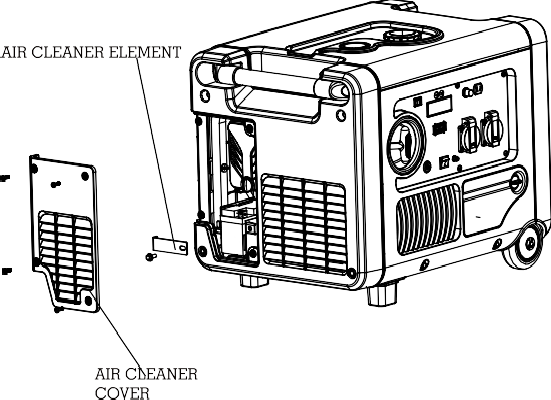 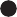 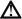 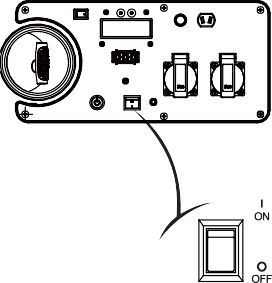 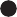 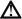 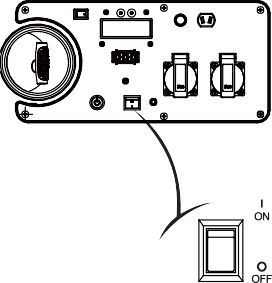 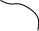 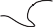 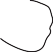 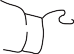 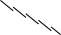 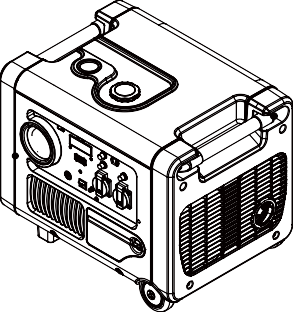 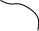 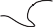 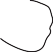 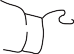 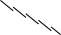 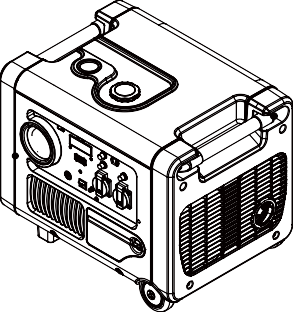 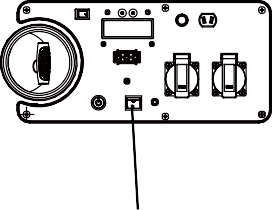 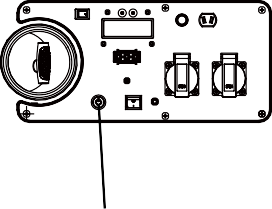 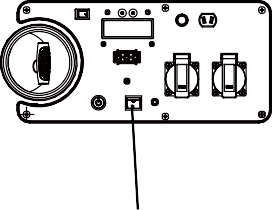 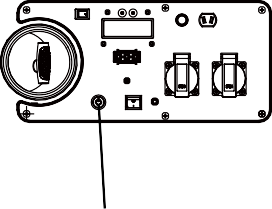 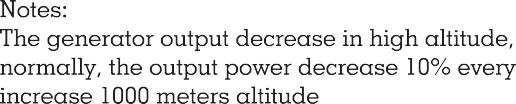 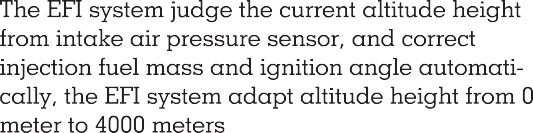 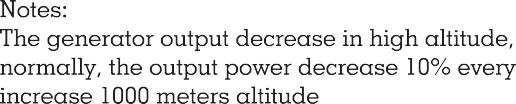 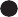 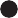 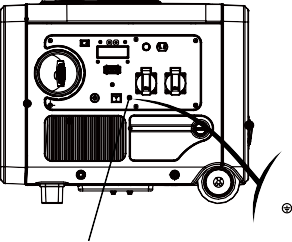 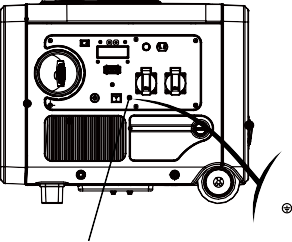 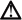 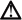 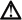 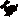 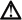 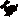 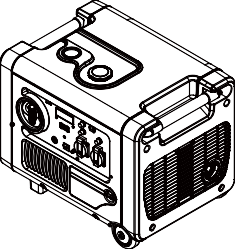 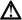 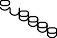 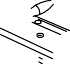 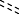 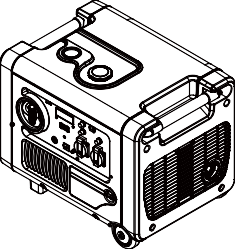 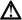 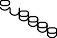 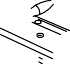 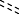 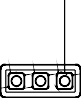 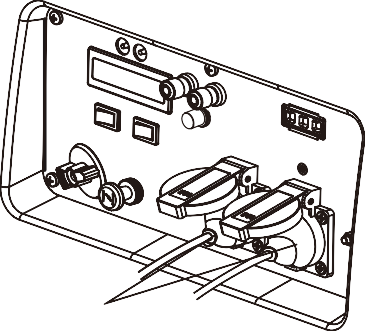 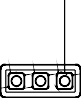 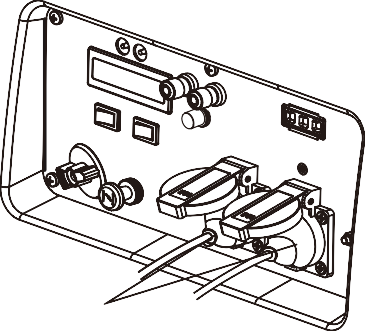 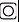 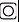 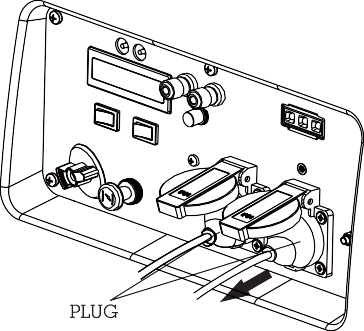 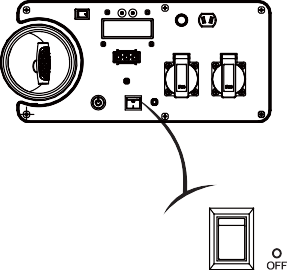 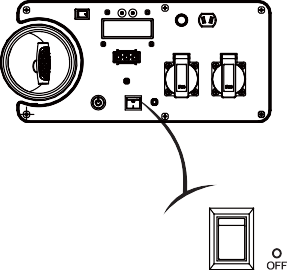 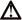 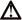 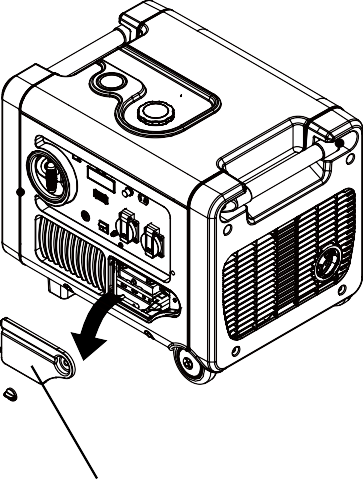 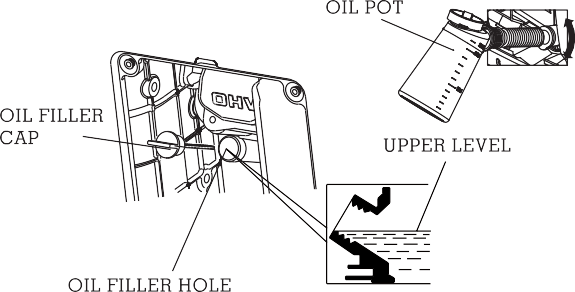 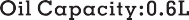 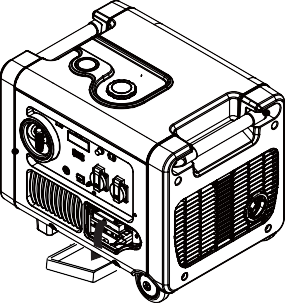 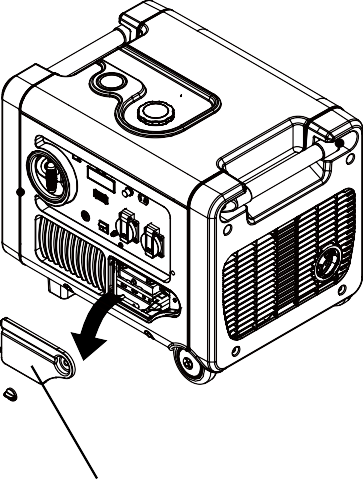 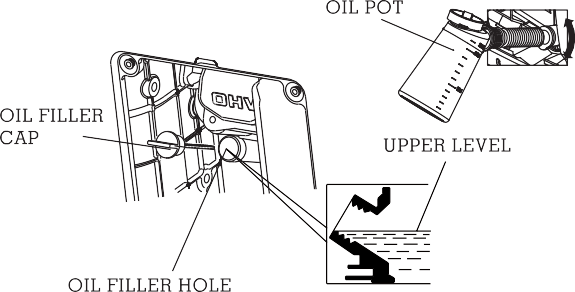 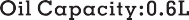 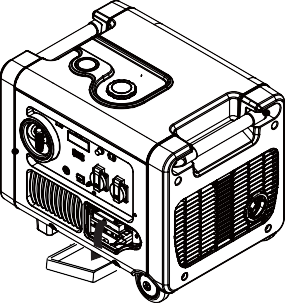 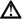 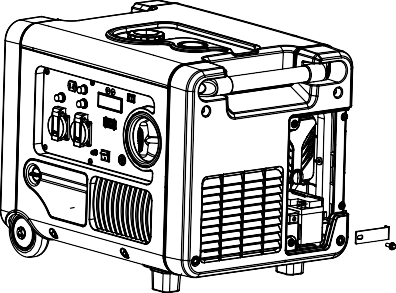 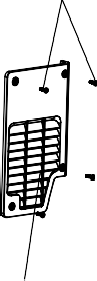 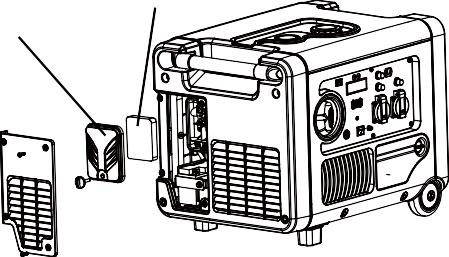 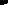 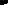 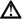 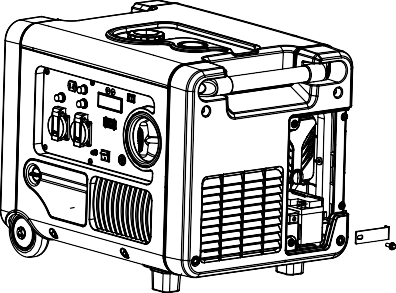 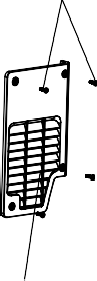 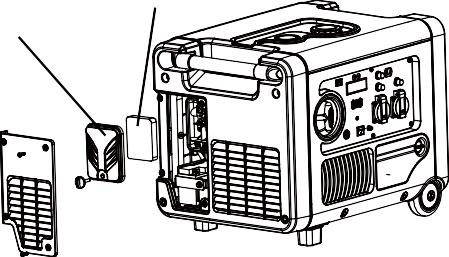 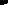 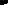 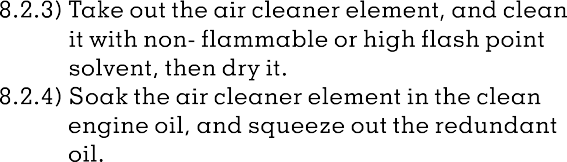 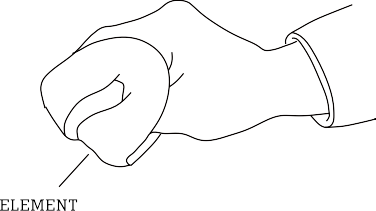 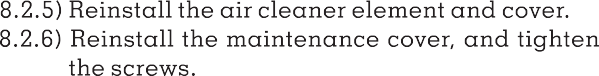 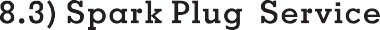 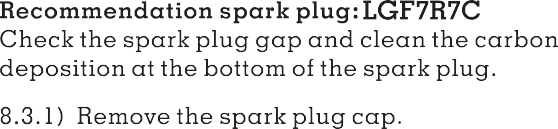 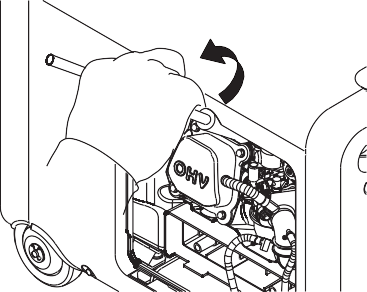 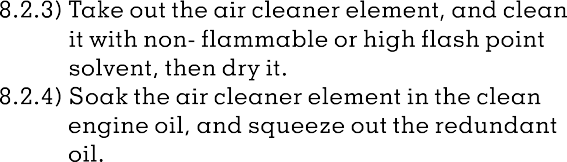 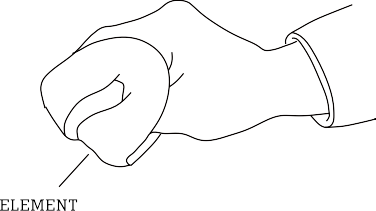 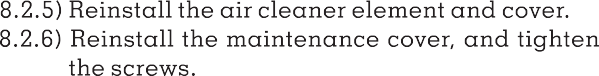 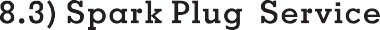 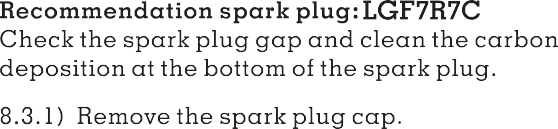 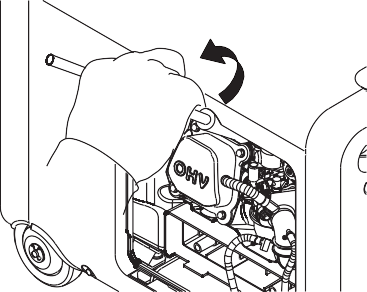 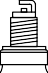 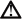 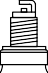 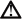 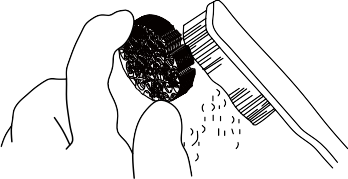 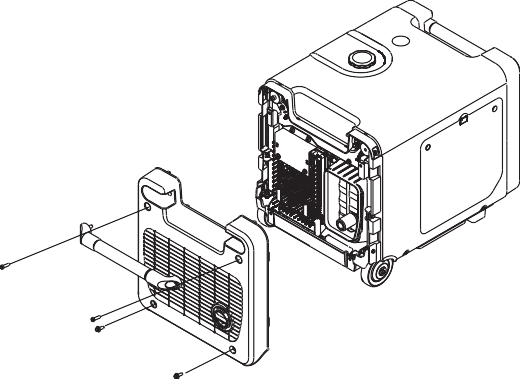 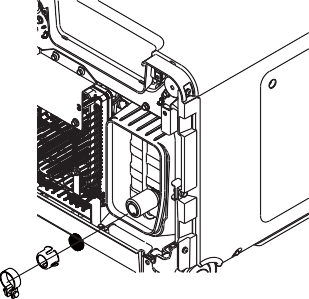 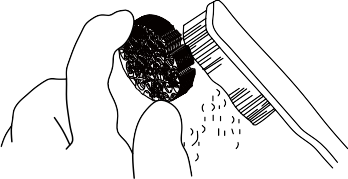 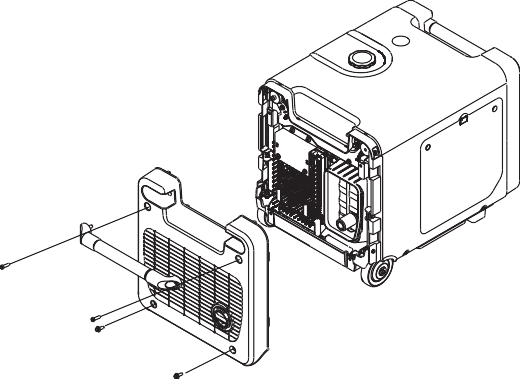 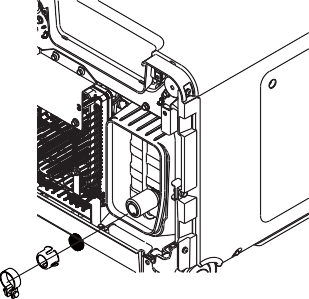 NOTE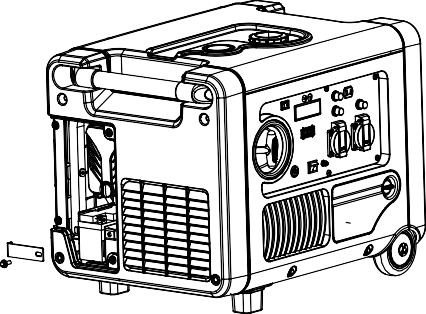 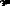 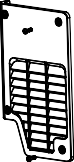 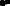 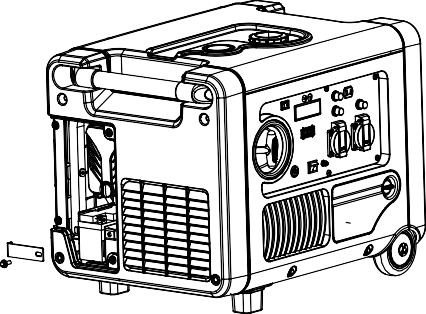 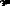 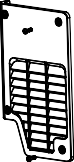 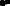 When the engine is running, the battery will be charge by the charging system ofgenerator.The battery shall be charge for storage a long period. For using other charging system, thecharging current less than 0.15c amperes (c: battery rated capacity) .Replace the battery procedureLoosen the screws of the battery maintenance cover, remove the cover.Unhook the battery belt.Remove the black cable from battery negative(-) terminal, and then remove the red cable from battery positive(+) terminal.Remove the battery from battery tray, and replace a new one.Reconnect red cable to battery positive(+) terminal, and reconnect black cable to battery negative(+) terminal.Hook the battery belt, and reinstall the cover.NOTEDo not dismantle, open or shred cells.Do not short-circuit a cell or battery.Do not expose cells or batteries to heat or fire.Keep cells and batteries clean and dry.When disposing of secondary cells or batteries, keep cells or batteries of differentelectrochemical systems separate from each other.Battery usage by children should be supervised.Dispose of properly.Use the correct charging procedure.<<31>>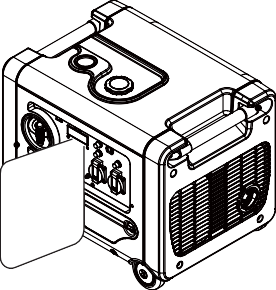 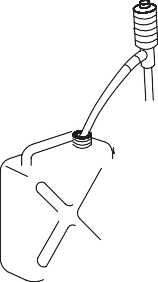 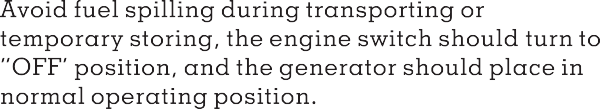 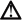 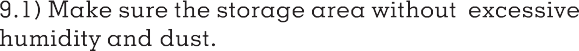 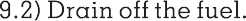 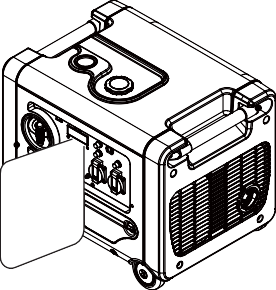 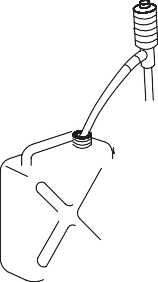 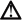 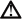 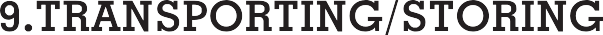 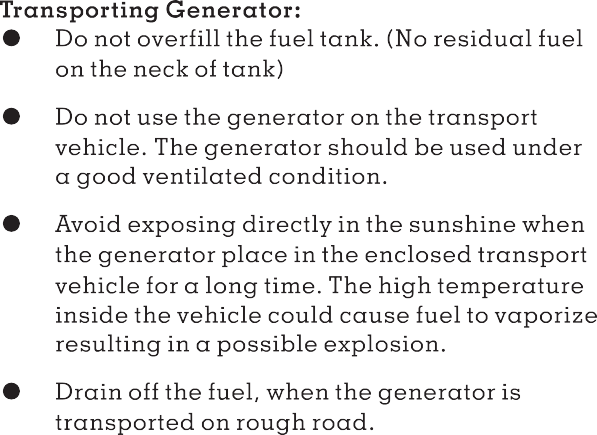 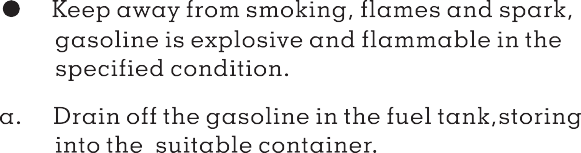 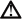 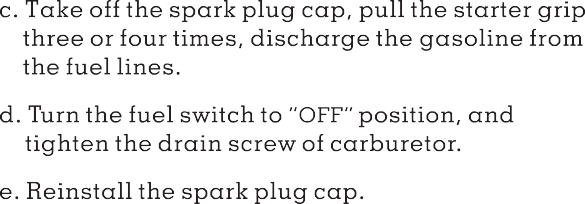 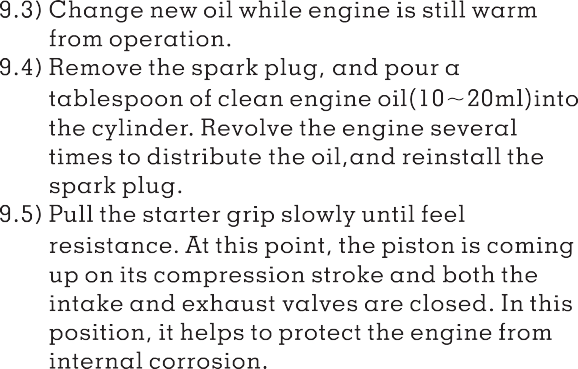 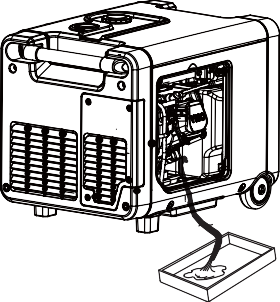 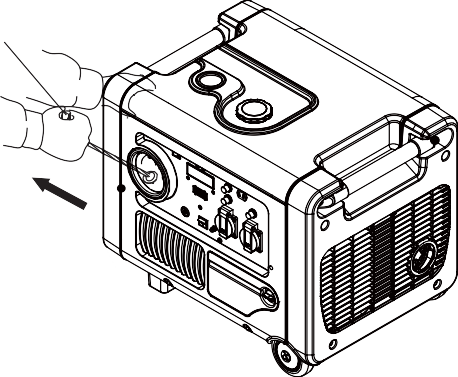 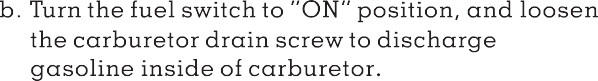 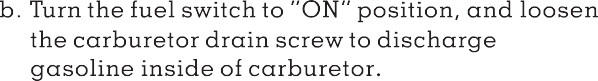 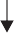 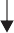 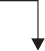 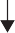 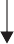 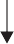 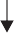 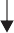 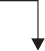 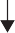 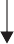 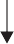 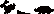 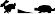 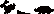 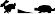 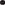 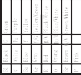 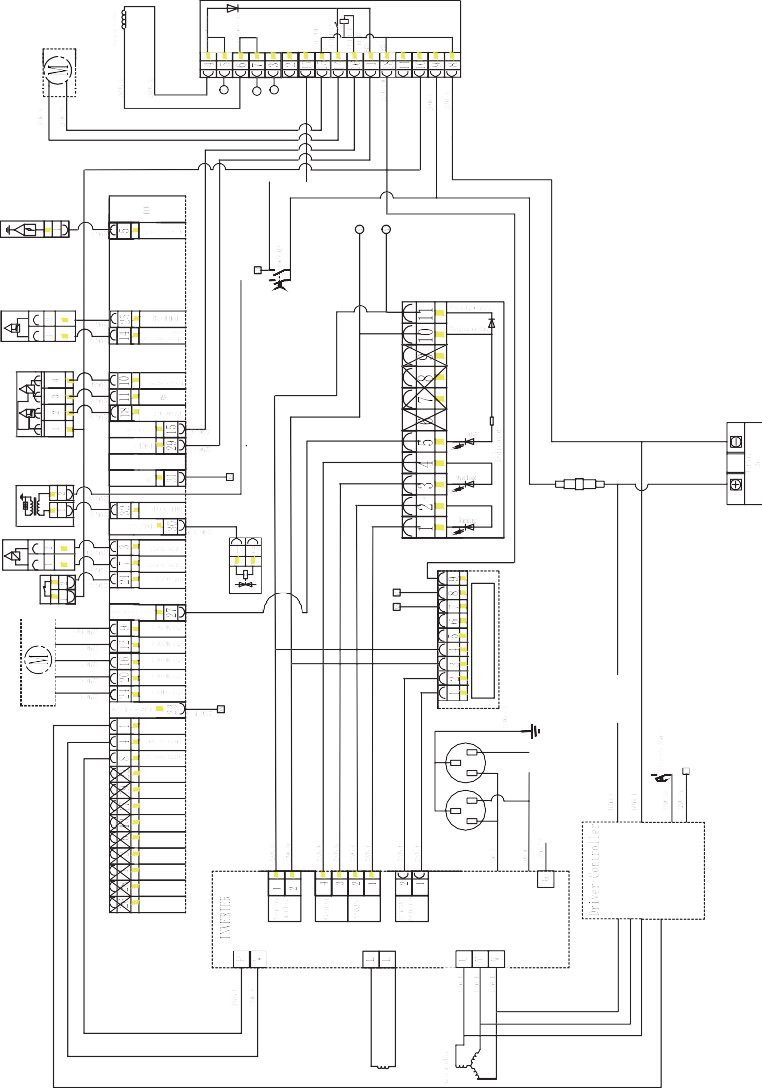 13.2) Noise and AccessNoise emission measure according to ISO 8528-10, EN ISO 3744, European Directive 2000/14/EC with amendment 2005/88/ECModel of generator set: HY4000EFI, HY4000i, HY4000IR,HY4000SEi, HY4000IES, ST4000i, ST4000IR, EZV4000i, EZV4000, DG40i, DG4.0i, DT40i, GG40i, GG40Ei, GG4000i, DT4000EFi, DT4000i, EVO40EiSound Pressure Level:  75dB(A) Guaranteed Sound Power Level：97dB(A) Measurement Uncertainty K: 1.7dB(A)The quoted figures are emission levels and are not necessarily safe working levels. Whilst there is a correlation between the emission and exposure levels, this cannot be used reliably to determine whether or not further precautions are required.Factors that influence the actual level of exposure of work-force include the characteristics of the work room, the other sources of noise, etc, i.e. the number of machines and other  adjacent processes, and the length of time for which an operator is exposed to the noise. Also thepermissible exposure level can vary from county. This information, however, will enable the user of the machine to make a better evaluation of the hazard and risk.<<39>>EC DECLARATION OF CONFORMITY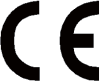 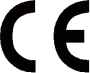 For the following machinery:Product name	: Inverter generatorCommercial name	: N/AFunction	: Low-power generating setType	: GasolineModel number	: HY4000EFI, HY4000i, HY4000IR, HY4000SEi, HY4000IES, ST4000i, ST4000IR, EZV4000i, EZV4000, DG40i, DG4.0i, DT40i, GG40i, GG40Ei, GG4000i, DT4000EFi, DT4000i, EVO40ESerial number	:is herewith confirmed to fulfill all the relevant provisions ofMachinery Directive (2006/42/EC)and the following harmonized standard have been complied with:-	EN ISO 8528-13:2016is herewith confirmed to fulfill all the relevant provisions ofElectromagnetic Compatibility Directive (2014/30/EU)and the following harmonized standard have been complied with:-	EN 61000-6-1:2007; EN 55012:2007+A1is herewith confirmed to fulfill all the relevant provisions ofNoise Emission Directive by equipment for use outdoors (2000/14/EC + 2005/88/EC)Conformity Assessment Procedure: 2000/14/EC, amended by 2005/88/EC- Annex VIResponsible for marking this declaration is theManufacture’s Name	:    Chongqing Heya Technology Co.,  Ltd.Manufacturer’s Address	:    No. 11 Jiangxi Road, Nan'an District, Chongqing 401336, P. R. ChinaPerson responsible for compiling the technical files established within the EUName, Surname	:	-Address	:	-Person responsible for making this declarationName, Surname	: Han ChenPosition/Title	: Certificate EngineerPlace	: ChongqingDate	: 2017-09-11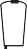 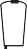 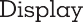 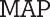 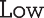 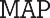 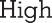 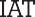 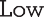 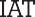 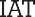 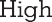 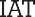 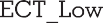 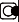 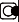 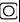 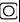 Spark plugReplaceⓈSpark arrester⊙Valve ClearanceCheck-adjustⓈ+(2)Combustion ChamberCleanAfter every 300 hrs(2)After every 300 hrs(2)After every 300 hrs(2)After every 300 hrs(2)After every 300 hrs(2)Fuel tank& filterCleanEvery year(2)Every year(2)Every year(2)Every year(2)Every year(2)Fuel lineCheckEvery 2 years ( Replace if necessary)(2)Every 2 years ( Replace if necessary)(2)Every 2 years ( Replace if necessary)(2)Every 2 years ( Replace if necessary)(2)Every 2 years ( Replace if necessary)(2)Regular Service Period (3)Regular Service Period (3)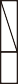 Each useFirst month or10 hrs.Every 3months or50 hrs.Every 6months or100 hrs.Every2 years or300 hrs.ItemItemEach useFirst month or10 hrs.Every 3months or50 hrs.Every 6months or100 hrs.Every2 years or300 hrs.Engine oilEngine oilCheck levelCheck levelⓈEngine oilEngine oilChangeChangeⓈⓈAir cleanerAir cleanerCheckCheckⓈAir cleanerAir cleanerCleanCleanⓈ+(1)Spark plugSpark plugCheck-adjustCheck-adjustⓈVoltageCapacityDimensionL≤108mm12V1.6AhW≤57mmH≤86mm<<30>>10.TROUBLESHOOTINGWhen the engine can not be started:Is there fuel in the tank?	Refill the fuel tankYES	NOAre the engine switch ?	Turn the engine switch ONYES	NOIs there enough oil in the		Add the recommended oil engine?	NOYESIs the spark plug in good		Clean, readjust gap condition?	NO	and dry the spark plug.YES	Replace it if necessaryIf the engine still does not start, contact with an authorized service agentAppliance does not operate：Is the output indicatorlight ON?	NOIs the overload indicatorYES     light ON?	Contact with anYES	NO      authorized service agent	DC receptacle without any electricity：Check the electrical		Contact with an	Check  the electrical appliance		Change or replace the appliance appliance for any fault.	NO	authorized service agent	for any fault	YESYESNO	Contact with anStop engine and then replace or repair the appliance	authorized service agent<<34>>10.TROUBLESHOOTINGWhen the engine can not be started:Is there fuel in the tank?	Refill the fuel tankYES	NOAre the engine switch ?	Turn the engine switch ONYES	NOIs there enough oil in the		Add the recommended oil engine?	NOYESIs the spark plug in good		Clean, readjust gap condition?	NO	and dry the spark plug.YES	Replace it if necessaryIf the engine still does not start, contact with an authorized service agentAppliance does not operate：Is the output indicatorlight ON?	NOIs the overload indicatorYES     light ON?	Contact with anYES	NO      authorized service agent	DC receptacle without any electricity：Check the electrical		Contact with an	Check  the electrical appliance		Change or replace the appliance appliance for any fault.	NO	authorized service agent	for any fault	YESYESNO	Contact with anStop engine and then replace or repair the appliance	authorized service agent<<34>>10.TROUBLESHOOTINGWhen the engine can not be started:Is there fuel in the tank?	Refill the fuel tankYES	NOAre the engine switch ?	Turn the engine switch ONYES	NOIs there enough oil in the		Add the recommended oil engine?	NOYESIs the spark plug in good		Clean, readjust gap condition?	NO	and dry the spark plug.YES	Replace it if necessaryIf the engine still does not start, contact with an authorized service agentAppliance does not operate：Is the output indicatorlight ON?	NOIs the overload indicatorYES     light ON?	Contact with anYES	NO      authorized service agent	DC receptacle without any electricity：Check the electrical		Contact with an	Check  the electrical appliance		Change or replace the appliance appliance for any fault.	NO	authorized service agent	for any fault	YESYESNO	Contact with anStop engine and then replace or repair the appliance	authorized service agent<<34>>Restart the engineAltitude(m)Ambient temperature℃Ambient temperature℃Ambient temperature℃Ambient temperature℃Ambient temperature℃Altitude(m)2530354045010.980.960.930.905000.930.910.890.870.8410000.870.850.820.800.7820000.750.730.710.690.6630000.640.620.600.580.5640000.540.520.500.480.46ModelHY4000EFI, HY4000i, HY4000IR, HY4000SEi,HY4000IES, ST4000i, ST4000IR, EZV4000i, EZV4000, DG40i, DG4.0i, DT40i, GG40i, GG40Ei, GG4000i, DT4000EFi, DT4000i, EVO40EiMeasured sound power level96dB(A)Guarantee sound power level97dB(A)